ҠАРАР                                                                  РЕШЕНИЕСовета  сельского  поселения  Улу-Телякский  сельсовет  муниципального  района  Иглинский  район  Республики  Башкортостандвадцать  восьмого созываО признании  утратившими  силу решения  Совета  сельского  поселения Улу-Телякский  сельсовет муниципального  района Иглинский  район Республики Башкортостан от 04 марта 2013г.№207«Об утверждении Положения о муниципальном жилищном контроле в сельском поселении Улу-Телякский сельсовет  муниципального района Иглинский район Республики Башкортостан»	В целях приведения нормативного правового акта   Совета сельского поселения Улу-Телякский сельсовет муниципального  района Иглинский  район в соответствие с действующим  федеральным законодательством  и законодательством  Республики Башкортостан,Совет  сельского  поселения  Улу-Телякский  сельсовет  муниципального  района  Иглинский  район  Республики  Башкортостан решил:	1. Признать утратившими  силу решения Совета сельского поселения  Улу-Телякский сельсовет муниципального района Иглинский район Республики Башкортостан от 04 марта 2013г.№207«Об утверждении Положения о муниципальном жилищном контроле в сельском поселении Улу-Телякский сельсовет  муниципального района Иглинский район Республики Башкортостан», от 25июня 2014 г. №372 «О внесении изменений в решение Совета сельского  поселения Улу-Телякский сельсовет муниципального района Иглинский район Республики Башкортостанот 04.03.2013г. №207  «Об утверждении Положения о муниципальном жилищном контроле в сельском поселении Улу-Телякский сельсовет  муниципального района Иглинский район  Республики Башкортостан»,от 21августа 2017 г. №216 «О внесении изменений в решение Совета сельского  поселения Улу-Телякский сельсовет муниципального района Иглинский район Республики Башкортостан от 04.03.2013г. №207  «Об утверждении Положения о муниципальном жилищном контроле в сельском поселении Улу-Телякский сельсовет  муниципального района Иглинский район  Республики Башкортостан».	2. Настоящее решение обнародовать на информационном стенде в здании Администрации сельского поселения Улу-Телякский сельсовет муниципального района Иглинский район Республики Башкортостан и на официальном сайте   сельского поселения Улу-Телякский  сельсовет муниципального  района Иглинский район  Республики Башкортостан.    3. Контроль за исполнением настоящего решения возложить на Постоянную комиссию Совета по социально-гуманитарным вопросам (председатель -Жирнов В.Н.).                                                                                                                                                                                                                                        	Глава сельского поселения 							Р.Р.Чингизов	20 октября  2021 года	№ 201  БАШҠОРТОСТАН РЕСПУБЛИКАҺЫИГЛИН РАЙОНЫ
МУНИЦИПАЛЬ РАЙОНЫНЫҢ 
ОЛОТЕЛӘК АУЫЛ СОВЕТЫАУЫЛ  БИЛӘМӘҺЕ  СОВЕТЫ 452425, ОлоТеләкауылы, Ленин урамы, 14аТел./факс (34795) 2-44-58/2-44-18e-mail: ulu-telyakselsovet@mail.ru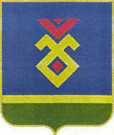 СОВЕТ СЕЛЬСКОГО ПОСЕЛЕНИЯУЛУ-ТЕЛЯКСКИЙ СЕЛЬСОВЕТ   МУНИЦИПАЛЬНОГО РАЙОНА ИГЛИНСКИЙ РАЙОН
РЕСПУБЛИКИ  БАШКОРТОСТАН 452425, с. Улу-Теляк, ул. Ленина, 14аТел./факс(34795) 2-44-58/2-44-18e-mail: ulu-telyakselsovet@mail.ru